附件3：报名回执二维码-扫描直接回复报名信息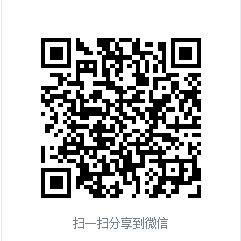 报名回执联系人的二维码-安静的天空（杨坚）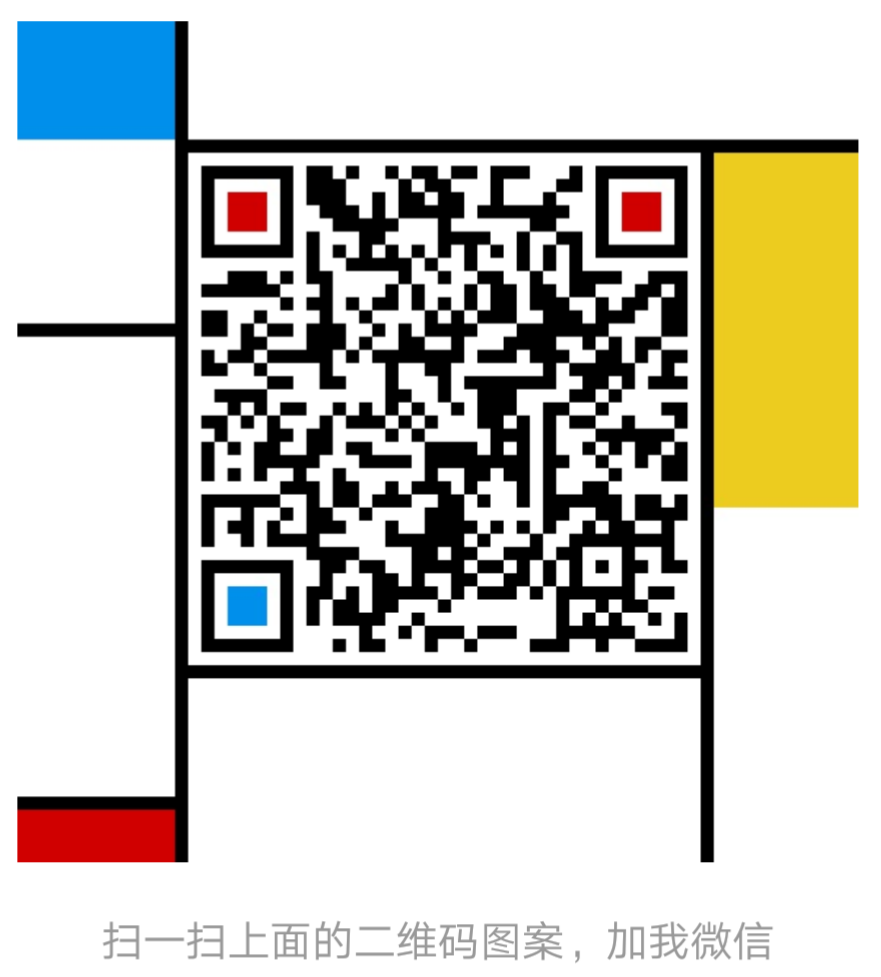 